Nazwisko i Imię: ………………………………………………… Rok studiów: ………………… Stopień: I st. / II st.* 
Nr albumu: ……………...…………………Kierunek: ……………….…………………Forma studiów: stacjonarne / niestacjonarne* Prodziekan Kolegium Nauk SpołecznychUniwersytetu Rzeszowskiego …………………………………………..…………………………………………...Zwracam się z prośbą o wyrażenie zgody na indywidualną organizację studiów w semestrze …….………………..  roku akademickiego …………………….w następującym zakresie: wszystkie przedmioty objęte programem studiów (wykład i ćwiczenia): TAK / NIE *     przedmiot / przedmioty:UWAGA – zgodnie z § 22 ust. 3 Regulaminu studiów na Uniwersytecie Rzeszowskim podstawą przyznania studentowi IOS może być: 1) studiowanie równolegle co najmniej na dwóch kierunkach w trybie stacjonarnym, udokumentowane faktyczną kolizją zajęć oraz potwierdzone uzyskaniem wysokich wyników w nauce; 2) wystąpienie przyczyn uzasadnionych specyfiką kierunku, które obiektywnie nie przemawiają za ubieganiem się studenta o udzielenie urlopu od zajęć lub zmiany formy studiów na niestacjonarne; 3) uczestniczenie w zawodach sportowych na poziomie krajowym lub międzynarodowym uniemożliwiające uczęszczanie na obowiązkowe zajęcia dydaktyczne; 4) uzyskanie wyróżniających się osiągnięć naukowych lub udział w działalności badawczej prowadzonej przez UR poza podstawowym programem studiów.Uzasadnienie Spełniam jedną z przesłanek ubiegania się o studiowanie w trybie indywidualnej organizacji studiów o której mowa w § 22 ust. 3 Regulaminu studiów na Uniwersytecie Rzeszowskim, tj.: …………………………………………………………………………………………………………………………………………………………………………………………………………………………………………………………………………………………………………………………………………………………………………………………………………………………………………………………………………………………………………………………………………………………………………………………………………………………………………………………………………………………* niepotrzebne skreślić (w – wykład / ćw. – ćwiczenia) 				……………………………………………………………czytelny podpis                               			                                                 					


Uniwersytet Rzeszowski
Kolegium Nauk Społecznych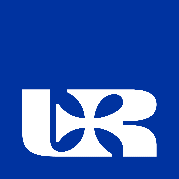 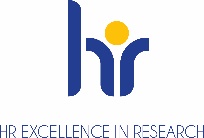 ProdziekanRzeszów, dnia ………..………………   …………… r.		Sz. P.		……………………………………..…………………		Nr albumu: ……..…..………Decyzja wyrażam zgodęindywidualną organizację studiów w semestrze……………………. roku akademickiego ……………………w następującym zakresie:wszystkie przedmioty objęte programem studiów (wykład i ćwiczenia): TAK / NIE *     przedmiot / przedmioty:PouczenieOd niniejszej decyzji przysługuje odwołanie do Rektora Uniwersytetu Rzeszowskiego za pośrednictwem Dziekana Kolegium Nauk Społecznych. Odwołanie składa się w terminie 14 dni od dnia doręczenia lub ogłoszenia decyzji. 						………………………………………podpis i pieczątka Prodziekana(w / ćw.*)(w / ćw.*)(w / ćw.*)(w / ćw.*)(w / ćw.*)(w / ćw.*)(w / ćw.*)(w / ćw.*)(w / ćw.*)(w / ćw.*)(w / ćw.*)(w / ćw.*)(w / ćw.*)(w / ćw.*)(w / ćw.*)(w / ćw.*)(w / ćw.*)(w / ćw.*)(w / ćw.*)(w / ćw.*)